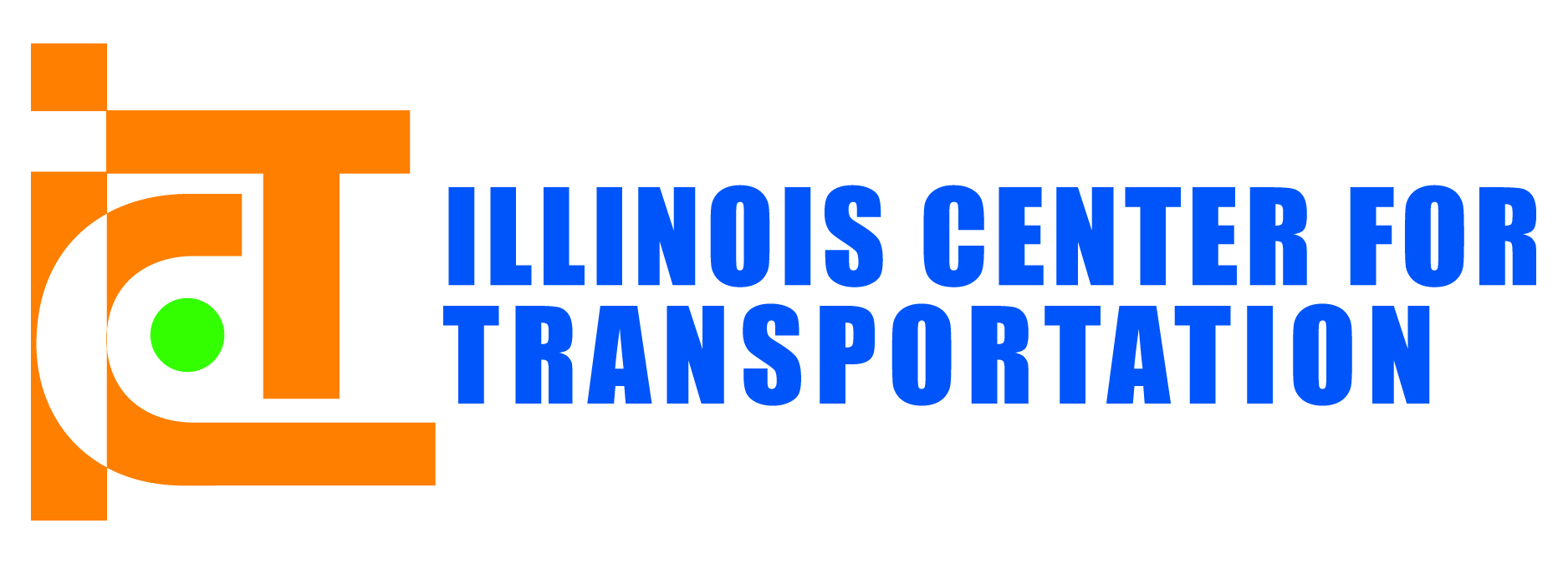 Time Extension and/or Budget Change RequestTime Extension and/or Budget Change RequestTime Extension and/or Budget Change RequestTime Extension and/or Budget Change RequestTime Extension and/or Budget Change RequestTime Extension and/or Budget Change RequestPart I.  Project InformationPart I.  Project InformationPart I.  Project InformationPart I.  Project InformationPart I.  Project InformationPart I.  Project InformationPart I.  Project InformationPart I.  Project InformationPart I.  Project InformationPart I.  Project InformationPart I.  Project InformationPart I.  Project InformationPrincipal Investigator:      Principal Investigator:      Principal Investigator:      Principal Investigator:      Principal Investigator:      Principal Investigator:      Principal Investigator:      Form Submission Date: Form Submission Date: Form Submission Date: Form Submission Date:      /     /     Research Project Title:      Research Project Title:      Research Project Title:      Research Project Title:      Research Project Title:      Research Project Title:      Research Project Title:      Research Project Title:      Project Number: R27-      Project Number: R27-      Project Number: R27-      Project Number: R27-      Original Project End-Date:      /     /      and original approved budget (including cost share): $     Original Project End-Date:      /     /      and original approved budget (including cost share): $     Original Project End-Date:      /     /      and original approved budget (including cost share): $     Original Project End-Date:      /     /      and original approved budget (including cost share): $     Original Project End-Date:      /     /      and original approved budget (including cost share): $     Original Project End-Date:      /     /      and original approved budget (including cost share): $     Original Project End-Date:      /     /      and original approved budget (including cost share): $     Original Project End-Date:      /     /      and original approved budget (including cost share): $     Original Project End-Date:      /     /      and original approved budget (including cost share): $     Original Project End-Date:      /     /      and original approved budget (including cost share): $     Original Project End-Date:      /     /      and original approved budget (including cost share): $     Original Project End-Date:      /     /      and original approved budget (including cost share): $     Part II.  Principal Investigator (PI) and Technical Review Panel (TRP) Information
Please fill out the following contact information.  Some fields may be left blank.Part II.  Principal Investigator (PI) and Technical Review Panel (TRP) Information
Please fill out the following contact information.  Some fields may be left blank.Part II.  Principal Investigator (PI) and Technical Review Panel (TRP) Information
Please fill out the following contact information.  Some fields may be left blank.Part II.  Principal Investigator (PI) and Technical Review Panel (TRP) Information
Please fill out the following contact information.  Some fields may be left blank.Part II.  Principal Investigator (PI) and Technical Review Panel (TRP) Information
Please fill out the following contact information.  Some fields may be left blank.Part II.  Principal Investigator (PI) and Technical Review Panel (TRP) Information
Please fill out the following contact information.  Some fields may be left blank.Part II.  Principal Investigator (PI) and Technical Review Panel (TRP) Information
Please fill out the following contact information.  Some fields may be left blank.Part II.  Principal Investigator (PI) and Technical Review Panel (TRP) Information
Please fill out the following contact information.  Some fields may be left blank.Part II.  Principal Investigator (PI) and Technical Review Panel (TRP) Information
Please fill out the following contact information.  Some fields may be left blank.Part II.  Principal Investigator (PI) and Technical Review Panel (TRP) Information
Please fill out the following contact information.  Some fields may be left blank.Part II.  Principal Investigator (PI) and Technical Review Panel (TRP) Information
Please fill out the following contact information.  Some fields may be left blank.Part II.  Principal Investigator (PI) and Technical Review Panel (TRP) Information
Please fill out the following contact information.  Some fields may be left blank.PI:                        PI:                        PI:                        PI:                        Phone: (   )       Ext:      Phone: (   )       Ext:      Phone: (   )       Ext:      Phone: (   )       Ext:      Phone: (   )       Ext:      E-mail:      E-mail:      E-mail:      Co-PI:                  Co-PI:                  Co-PI:                  Co-PI:                  Phone: (   )       Ext:      Phone: (   )       Ext:      Phone: (   )       Ext:      Phone: (   )       Ext:      Phone: (   )       Ext:      E-mail:      E-mail:      E-mail:      TRP Chair:          TRP Chair:          TRP Chair:          TRP Chair:          Phone: (   )       Ext:      Phone: (   )       Ext:      Phone: (   )       Ext:      Phone: (   )       Ext:      Phone: (   )       Ext:      E-mail:      E-mail:      E-mail:      TRP Co-Chair:     TRP Co-Chair:     TRP Co-Chair:     TRP Co-Chair:     Phone: (   )       Ext:      Phone: (   )       Ext:      Phone: (   )       Ext:      Phone: (   )       Ext:      Phone: (   )       Ext:      E-mail:      E-mail:      E-mail:      ICT Contact:      ICT Contact:      ICT Contact:      ICT Contact:      Phone: (   )       Ext:      Phone: (   )       Ext:      Phone: (   )       Ext:      Phone: (   )       Ext:      Phone: (   )       Ext:      E-mail:      E-mail:      E-mail:      Part III.  Previous Approved Extensions and/or Budget Changes (If Applicable)Please list all previous approved changes made to the original project workplan. Please attach another page if necessary.Part III.  Previous Approved Extensions and/or Budget Changes (If Applicable)Please list all previous approved changes made to the original project workplan. Please attach another page if necessary.Part III.  Previous Approved Extensions and/or Budget Changes (If Applicable)Please list all previous approved changes made to the original project workplan. Please attach another page if necessary.Part III.  Previous Approved Extensions and/or Budget Changes (If Applicable)Please list all previous approved changes made to the original project workplan. Please attach another page if necessary.Part III.  Previous Approved Extensions and/or Budget Changes (If Applicable)Please list all previous approved changes made to the original project workplan. Please attach another page if necessary.Part III.  Previous Approved Extensions and/or Budget Changes (If Applicable)Please list all previous approved changes made to the original project workplan. Please attach another page if necessary.Part III.  Previous Approved Extensions and/or Budget Changes (If Applicable)Please list all previous approved changes made to the original project workplan. Please attach another page if necessary.Part III.  Previous Approved Extensions and/or Budget Changes (If Applicable)Please list all previous approved changes made to the original project workplan. Please attach another page if necessary.Part III.  Previous Approved Extensions and/or Budget Changes (If Applicable)Please list all previous approved changes made to the original project workplan. Please attach another page if necessary.Part III.  Previous Approved Extensions and/or Budget Changes (If Applicable)Please list all previous approved changes made to the original project workplan. Please attach another page if necessary.Part III.  Previous Approved Extensions and/or Budget Changes (If Applicable)Please list all previous approved changes made to the original project workplan. Please attach another page if necessary.Part III.  Previous Approved Extensions and/or Budget Changes (If Applicable)Please list all previous approved changes made to the original project workplan. Please attach another page if necessary.##Change Type*Project End-Date After ChangeProject End-Date After ChangeBudget Change (+/-)(including Cost Share)Budget Change (+/-)(including Cost Share)Budget Change (+/-)(including Cost Share)Budget Change (+/-)(including Cost Share)Budget Change (+/-)(including Cost Share)% of Original BudgetNew Budget Total(including Cost Share)1. $      $      $      $      $     %      $     2. $      $      $      $      $     %      $     3. $      $      $      $      $     %      $     Part IV.  Current Change Request Type Part IV.  Current Change Request Type Part IV.  Current Change Request Type Part IV.  Current Change Request Type (1)  No-cost time extension only (please complete form)(2)  Budget increase only (please complete form, provide a budget of the new funds requested, and provide justification of funds)(3)  Time extension and budget increase (please complete form, provide a budget of the new funds requested, and provide justification of funds)(1)  No-cost time extension only (please complete form)(2)  Budget increase only (please complete form, provide a budget of the new funds requested, and provide justification of funds)(3)  Time extension and budget increase (please complete form, provide a budget of the new funds requested, and provide justification of funds)(1)  No-cost time extension only (please complete form)(2)  Budget increase only (please complete form, provide a budget of the new funds requested, and provide justification of funds)(3)  Time extension and budget increase (please complete form, provide a budget of the new funds requested, and provide justification of funds)(1)  No-cost time extension only (please complete form)(2)  Budget increase only (please complete form, provide a budget of the new funds requested, and provide justification of funds)(3)  Time extension and budget increase (please complete form, provide a budget of the new funds requested, and provide justification of funds)Part V.  Current Time Extension Change Request DetailsPart V.  Current Time Extension Change Request DetailsPart V.  Current Time Extension Change Request DetailsPart V.  Current Time Extension Change Request DetailsAs part of this current change request, are you requesting a time extension for this project?As part of this current change request, are you requesting a time extension for this project?As part of this current change request, are you requesting a time extension for this project?As part of this current change request, are you requesting a time extension for this project? No	 Yes 	If yes, please continue with this section.Requested new project end-date: Requested new project end-date: Reason(s) for Requested Time ExtensionReason(s) for Requested Time ExtensionReason(s) for Requested Time ExtensionReason(s) for Requested Time Extension1. 3. 3. 3. 2. 4. Other: Explain the selection made above:     Explain the selection made above:     Explain the selection made above:     Explain the selection made above:     What steps will you take to ensure this project is completed by this new requested end-date?      	What steps will you take to ensure this project is completed by this new requested end-date?      	What steps will you take to ensure this project is completed by this new requested end-date?      	What steps will you take to ensure this project is completed by this new requested end-date?      	Describe changes to the workplan and/or project deliverables that will occur from this change request:      Describe changes to the workplan and/or project deliverables that will occur from this change request:      Describe changes to the workplan and/or project deliverables that will occur from this change request:      Describe changes to the workplan and/or project deliverables that will occur from this change request:      Part VI.  Current Budget Change Request DetailsPart VI.  Current Budget Change Request DetailsPart VI.  Current Budget Change Request DetailsPart VI.  Current Budget Change Request DetailsAs a part of this current change request, are you requesting a change in budget? As a part of this current change request, are you requesting a change in budget? As a part of this current change request, are you requesting a change in budget? As a part of this current change request, are you requesting a change in budget?   No	  Yes   If yes, please continue with this section.  No	  Yes   If yes, please continue with this section.  No	  Yes   If yes, please continue with this section.  No	  Yes   If yes, please continue with this section.Budget Information (all numbers include 25% Cost Share)Budget Information (all numbers include 25% Cost Share)Budget Information (all numbers include 25% Cost Share)Budget Information (all numbers include 25% Cost Share)Original approved budget: $      Current approved budget: $      Original approved budget: $      Current approved budget: $      Increase/Decrease requested: $      Requested new budget total: $      Total % change from original budget:       %          New Money:       %         Reallocation:       %Increase/Decrease requested: $      Requested new budget total: $      Total % change from original budget:       %          New Money:       %         Reallocation:       %The reason for this additional increase:      The reason for this additional increase:      The reason for this additional increase:      The reason for this additional increase:      Any additional work that will be performed with this money:     Any additional work that will be performed with this money:     Any additional work that will be performed with this money:     Any additional work that will be performed with this money:     Any additional deliverables that are being required:     Any additional deliverables that are being required:     Any additional deliverables that are being required:     Any additional deliverables that are being required:     Any changes to the project’s original timeline:     Any changes to the project’s original timeline:     Any changes to the project’s original timeline:     Any changes to the project’s original timeline:     Principal Investigator NamePrincipal Investigator SignaturePrincipal Investigator SignatureDateTechnical Review Panel ChairTechnical Review Panel Chair SignatureTechnical Review Panel Chair SignatureDateICT Administrator NameICT Administrator SignatureICT Administrator SignatureDateKristi AndersonIf you need assistance filling out this form: Please contact your Bureau of Research TRP Chair, the Illinois Center for Transportation (ictprojectmanagement@illinois.edu) or the Bureau of Research Technical Research Coordinator at  DOT.BR.RESEARCH@illinois.gov or 217-782-3547.If you need assistance filling out this form: Please contact your Bureau of Research TRP Chair, the Illinois Center for Transportation (ictprojectmanagement@illinois.edu) or the Bureau of Research Technical Research Coordinator at  DOT.BR.RESEARCH@illinois.gov or 217-782-3547.If you need assistance filling out this form: Please contact your Bureau of Research TRP Chair, the Illinois Center for Transportation (ictprojectmanagement@illinois.edu) or the Bureau of Research Technical Research Coordinator at  DOT.BR.RESEARCH@illinois.gov or 217-782-3547.If you need assistance filling out this form: Please contact your Bureau of Research TRP Chair, the Illinois Center for Transportation (ictprojectmanagement@illinois.edu) or the Bureau of Research Technical Research Coordinator at  DOT.BR.RESEARCH@illinois.gov or 217-782-3547.Directions for submission: Please send your completed form to the principal investigator (PI) or technical review panel (TRP) chair.  If you are the PI or TRP chair, send the completed and revised form to the Illinois Center for Transportation (ictprojectmanagement@illinois.edu) and copy the IDOT Technical Research Coordinator (DOT.BR.RESEARCH@illinois.gov) when you send the e-mail.Directions for submission: Please send your completed form to the principal investigator (PI) or technical review panel (TRP) chair.  If you are the PI or TRP chair, send the completed and revised form to the Illinois Center for Transportation (ictprojectmanagement@illinois.edu) and copy the IDOT Technical Research Coordinator (DOT.BR.RESEARCH@illinois.gov) when you send the e-mail.Directions for submission: Please send your completed form to the principal investigator (PI) or technical review panel (TRP) chair.  If you are the PI or TRP chair, send the completed and revised form to the Illinois Center for Transportation (ictprojectmanagement@illinois.edu) and copy the IDOT Technical Research Coordinator (DOT.BR.RESEARCH@illinois.gov) when you send the e-mail.Directions for submission: Please send your completed form to the principal investigator (PI) or technical review panel (TRP) chair.  If you are the PI or TRP chair, send the completed and revised form to the Illinois Center for Transportation (ictprojectmanagement@illinois.edu) and copy the IDOT Technical Research Coordinator (DOT.BR.RESEARCH@illinois.gov) when you send the e-mail.For Illinois Department of    Transportation Use Only:For Illinois Department of    Transportation Use Only:Approval SignatureDateFor Illinois Department of    Transportation Use Only:     LaDonna R. Rowden     Megan Swanson                                                                          Bureau Chief of ResearchTechnical Research CoordinatorFor Illinois Department of    Transportation Use Only:Print NameTitle